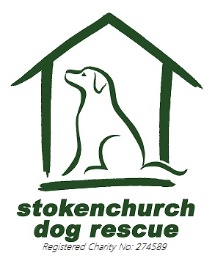 10 Steps to Adoption(A brief guide to adopting a dog from Stokenchurch Dog Rescue) 1. Visit us in person and complete a Pre Adoption Questionnaire - dogs cannot be reserved over the phone or via email. Prior to meeting any dog we would require two forms of ID one of which must be photographic showing your address (i.e. driving licence, passport) and a utility bill dated within the last 3 months. If you live in rented accommodation, you will be asked to provide written permission from your landlord or housing authority as well, confirming that they are happy for you to keep a dog in the property. If you already have a dog/s the permission must state the number of dogs allowed in your property.2. Look around our viewing kennels, and let us know if you see a dog you are interested in.3. A dog carer would assess your form for suitability and if we think you and the dog could be a match you would then be required to read the dog’s detailed assessment and any other information we have relating to the dog. A member of the team will talk you through these.4. If you were happy with the dog’s assessment and once the dog carer had answered any questions, you will meet the dog. During this meeting you would be required to take the dog for an offsite walk.5. If all is well, we will then place the dog on reserve for 7 days. At point of reservation we will require a £20 non-refundable deposit (deposits are non-refundable unless the reserve is cancelled by SDR) and at point of adoption the £20 would be deducted from the adoption donation. 6. If within 7 days you have not either arranged or completed a second visit for the entire household the reserve will be removed. All visits must be completed within 14 days.7. If you have another dog/dogs we will carry out a controlled dog mix. If the dog mix is not successful on the first time we will try a second time. Multiple dog households must visit at the same time.8. One of our volunteers will complete a home check, please ensure prior to arranging the home check that your garden is 100% secure as it will fail the home check if not and the reserve may be removed.  9. Providing the home check passes we will contact you to arrange an adoption talk which are usually held on Monday & Wednesday afternoons at 1.30pm.10. After the adoption talk, you will be required to complete the paperwork and take your dog home to free up the kennel for another dog needing our help.It is at this stage the donation is taken and we will give you an adoption pack including 2Kg of food. On the day you take your dog home you will need to bring with you a collar and/or harness and a lead as well as means of securing your dog in the car for the journey home.Our dogs have been treated for fleas, wormed, vaccinated, *neutered, behaviour assessed, vet checked and microchipped, all for the donation relevant for the age of the dog. *For dogs under 10 months, bitches under a year and those currently in season, a neutering voucher will be issued.Puppies up to and including 12 months - £275 Dogs from the age of 1 year up to and including 9 years - £200 Dogs from the age of 10 years and over – £140 Of course, the more that you can afford to give us, the better standard of care we can give to the dogs we currently have with us, and to the dogs that may come to us in the future.AFTERCARE:  Please remember we are always here if you need to talk to us about advice or guidance on caring for your SDR dog after adoption. www.stokenchurchdogrescue.org.ukTel: 01494 482695Pre Adoption Questionnaire Before completing this form, please ask yourself honestly if you are in a position to give a rescue dog a space in your life.Please remember that many rescue dogs will have little or no history with them and their past lives may have been abusive or neglectful.Are you prepared for the change to your daily routine and lifestyle?Top of FormIMPORTANT: This is a pre-adoption enquiry questionnaire and does not guarantee you an adoption nor a reservation of the dog you are interested in. It should be completed by the main carer, who must be over 18 years old.Please complete the form in black type or ink only (no highlighting).  On the multiple choice questions underline your answers, and return the forms in the original word format or as a PDF. Please note any forms that have not been filled as per this instruction will not be eligible for consideration.What is the name of the dog you wish to be considered for?  ……………………………………..Please complete the following informationYour DetailsTitle:   Forename:  Surname:  Address:  Postcode:  Email Address:  Primary Phone Number:  Secondary Phone Number:  It is always interesting to read how you have heard about SDR so please tell us?  To assist with matching the needs of the dog to your profile please advise of your age group? 18-29		30-39		40-49		50-59		60-69		70+	Are you in paid employment?  	Yes		NoIf no, please state income source  What is your occupation?  How many hours a week do you work?   Are you in the Armed forces?                              Yes		NoPlease tell us about your pets (please underline the answers that apply)Do you own any other dogs?	Yes		NoBreed(s)  Age(s)   What is the sex of your dog(s)? 		Male 		FemaleIs your dog(s) neutered?		           Yes		NoHave your dog/s been vaccinated within the last 12 months and have a certificate to confirm this?    Yes            NoIf you have an older dog or dog with any illness/disability, would it cope with another dog? Have you had a dog before? If yes but you no longer have him/her please explain why? Why do you want to adopt a rescue dog?Do you own any other pets (cats, rodents, birds, reptiles, other – please state)? Please tell us about your Home (please underline the answers that apply)Is your home a: 	House		Flat		Bungalow	  Mobile Home		OtherIf flat what floor is the flat on:	Ground	 Floor 	1st Floor	2nd Floor 	HigherIs your home in the 		City		Town		Village		CountrysideAre you the owner of the property?	                              Yes		NoIf you live in rented accommodation do you have written permission from your landlord?  	Yes		No*If you are not the owner of the property we will require either a copy of your tenancy agreement or a letter of permission from your landlord. If you already have one or more pets the letter will need to stipulate how many pets are allowed in the property. This is required at point of application.Please confirm that you are happy for this information to be shared with a volunteer to enable them to complete a home-check		                               Yes		NoIs your garden secure from escape?	         Yes		No		Unsure*If the garden is not 100% secure the home-check will fail and your reserve may be removed – This includes secure fencing at the relevant fence height (no holes/gaps and any gates must have locks)Does the dog have direct access to the garden? 	         Yes		NoDo you have a side gate to access your garden?	         Yes		NoDo you have a pond/swimming pool/lake/river  		Yes		NoIs the body of water enclosed  					Yes		No 	N/AIs your garden a communal garden? 		                   Yes		No		If yes, are dogs allowed in the communal garden?            Yes		No	     N/A	What is the minimum height of the fence (including gate): 4ft or less	5ft	6ft	Higher	Would you be prepared to raise the fence height if it is not high enough?      Yes	NoWhat material is the fence?   Closeboard	Wire Mesh	Hedge		Wall		OtherIf there is no garden what access to open space would the dog have?How many adults over the age of 18 live in the home? How many children under the age of 18 live in the home?What are the ages of the children that live in the home? Do you have visiting children?	Yes	No      If yes what are their ages?How often do they visit? 	  Daily		Weekly		  Monthly 	  Quarterly	  AnnuallyHow active are you?            Very		Reasonably	  Not at allHow much exercise (in hours per day) would you be able to give your dog?Weekdays						Weekends Do you intend to use a dog walker?  		Yes		NoIf yes how often would you use the dog walker?How long will the dog be left alone at any time (including work, shopping and appts etc.)?How many days or part days a week will the dog be left alone (including work, shopping and appts etc.)?How would you cope with a dog that displayed signs of separation anxiety?Help us understand your schedule providing as much detail as possible – please state your morning, afternoon and evening schedule and how often a dog would be left alone? Your Experience (please underline the answers that apply)Have you ever owned a dog before: 		As an adult		As a child		NeverHow many dogs have you owned as an adult where you have had full responsibility?What breeds were these?I want a dog that is already trained: 		Yes		No		To a degreeI have trained a dog before:	 		Yes		No		I am an experienced owner and 			Yes		No		Depends on behaviourcould train a difficult dog: I would be prepared to take the dog to training classes?  	Yes		NoI would enjoy training a dog: 			Yes		NoWhat additional activities have you done with a dog before?Which of the following could you not cope with? (please underline the answers that apply)Toileting indoors			Yes can cope /No cannot cope		1 Hour training every day		Yes can cope /No cannot cope1 hour + exercise every day	Yes can cope /No cannot cope2 hours + exercise every day	Yes can cope /No cannot copeBoisterous behaviour		Yes can cope /No cannot copeA dog that pulls on the lead	Yes can cope /No cannot copeExcessive shedding/moulting	Yes can cope /No cannot copeA dog that is unfriendly towards other dogs?    Yes can cope /No cannot copeA dog that is unfriendly towards children?    Yes can cope /No cannot copeA dog that is unfriendly towards strangers?    Yes can cope /No cannot copeA dog that is unfriendly towards cats?		Yes can cope /No cannot copeA dog that is muzzled when out walking?	Yes can cope /No cannot copeA dog that has separation anxiety? 		 Yes can cope /No cannot copeBarking/Howling when left home alone  	Yes can cope /No cannot copeAnxiety when travelling		Yes can cope /No cannot copeChewing/Destructive behaviour when in the home alone  Yes can cope /No cannot copeA dog with medical problems, associated costs and any treatment  Yes can cope /No cannot copeI can cope with all of the above  Yes can cope /No cannot copeIdeal Dog (please underline the answers that apply)What size dog would you like? 	Any		Small		Medium	Large		XLWhat age dog would you like? 	Any		0-2 years	2-5 years	5-8 years	8+Would you prefer?			Male		Female 	EitherWhere will the dog sleep at night?Where will the dog stay when you go away (on short breaks or holidays)?Has everyone in your household spent enough time in direct contact with dogs to ensure that they are not allergic?Yes			No			UnsureIf you or a member of the household were allergic how would you manage this?I will ensure that my dog is both mentally and physically healthy and if a health or behaviour problem developed I would seek expert advice and work through any problemsYes			No			UnsureIs there any relevant information that we should know about your lifestyle that would support your application?Your Plans (please underline the answers that apply)Do you plan on taking your dog to work with you? 			Yes		No	Are you planning to:	Have a baby?				Yes		No	Move house?				Yes		No					Go on holiday within 6 weeks? 		Yes		No				Change working hours?	 		Yes		NoHave you or your family been convicted of cruelty to an animal:   Yes		NoPLEASE REVIEW THE STATEMENTS BELOWYour information will be held on a central database, local computer file, or as a paper record. At SDR we take your privacy seriously and will only use your personal information to help us provide and improve our services as a charity, and to keep a record of our communications with you relating to the potential adoption of a dog. You do not have to provide us with your information although, if you do not, it will mean that you are unable to use our services.  For example, we will be unable to complete an adoption without this information.All data is safe and we will never pass it to a third party without your permission.If you are happy for Stokenchurch Dog Rescue to hold this data in any of the formats listed above please tick or write yes in the box. Without this we cannot progress the application as we would be unable to contact you.Occasionally SDR would like to keep you up to date with news and events. Please tick or write yes in this box if you would like receive such informationIf at a later date you would prefer to not receive future messages from Stokenchurch Dog Rescue please email admin@stokenchurchdogrescue.org.uk or write directly to General Manager at Stokenchurch Dog Rescue I ACCEPT THAT STOKENCHURCH DOG RESCUE RESERVES THE RIGHT TO REFUSE TO RE-HOME A DOG WITHOUT GIVING DUE REASONSigned……………………………………………………………Date………………………………………………………………